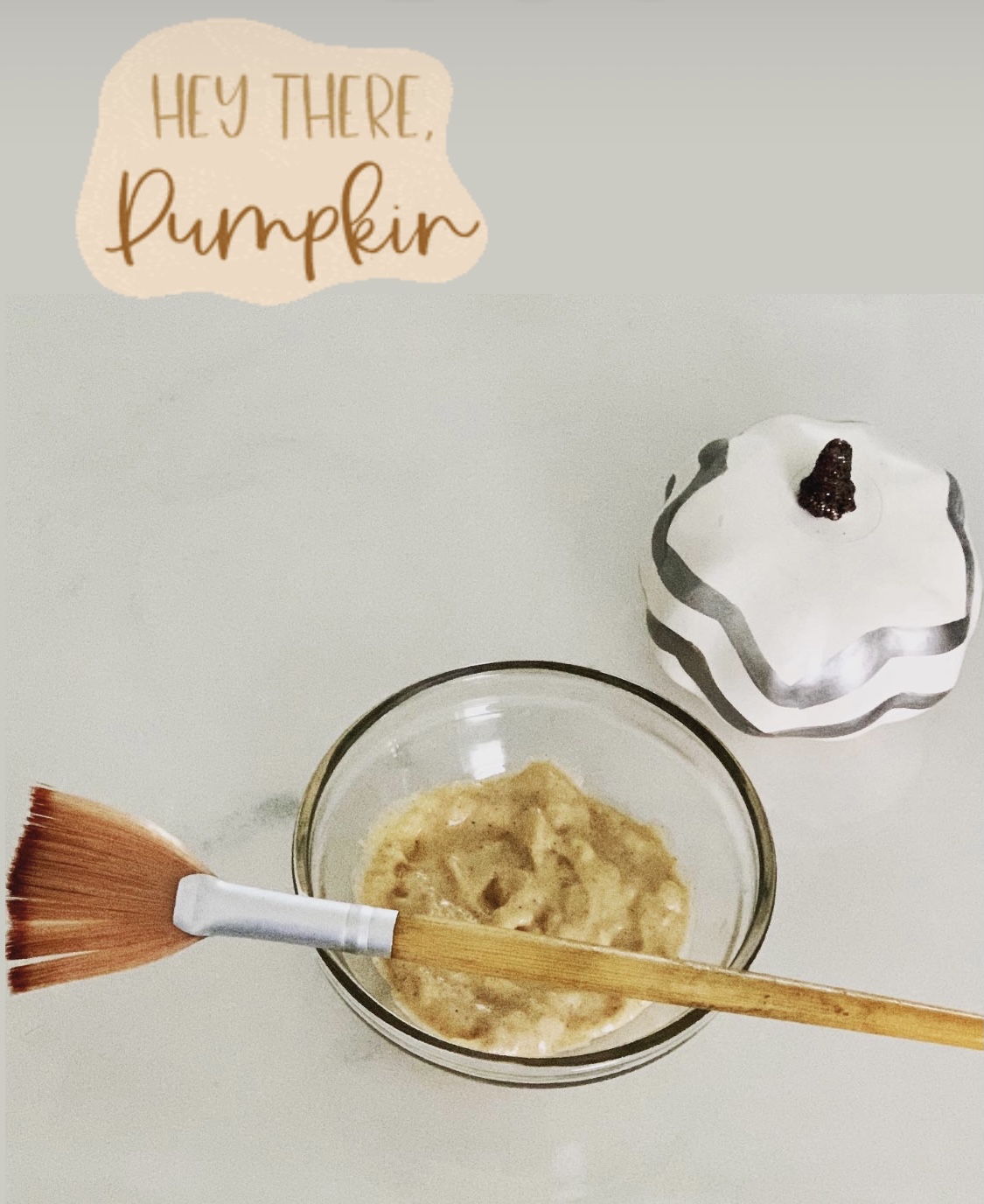 Pumpkin Facials are BACK for the Fall!Book for the month of Novemberfor the special price of only $75!